Publicado en Zaragoza el 30/11/2020 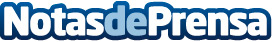 Mantequerías Sanz, la tienda gourmet de ZaragozaMantequerías Sanz, comercio tradicional de proximidad de Zaragoza, trabaja sin cesar en buscar y elegir los mejores productos para el día a día, productos innovadores y diferentes de cuidada elaboración artesana, productos de Aragón y productos gourmet nacionales e internacionales  que ofrecen las ferias especializadasDatos de contacto:Mantequerías Sanz976230594Nota de prensa publicada en: https://www.notasdeprensa.es/mantequerias-sanz-la-tienda-gourmet-de-zaragoza Categorias: Nacional Gastronomía Aragón Restauración Consumo http://www.notasdeprensa.es